Додаток 1								до рішення виконавчого комітету 									Миргородської міської ради 									від 15 лютого 2023 року № 43	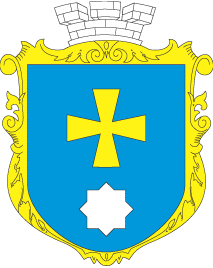 МИРГОРОДСЬКА МІСЬКА РАДАВИКОНАВЧИЙ КОМІТЕТМИРГОРОДСЬКА МІСЬКА РАДАВИКОНАВЧИЙ КОМІТЕТІнформаційна картаВзяття на облік для забезпечення  санаторно-курортним лікуванням  постраждалих учасників Революції Гідності, учасників антитерористичної операції та осіб, які здійснювали заходи із забезпечення національної безпеки і оборони, відсічі і стримування збройної агресії російської федерації у Донецькій та Луганській областях, членів сімей загиблих (померлих) таких осіб ІК-21/401.Орган, що надає послугуУправління соціального захисту населення Миргородської міської ради2.Місце подання документів та отримання результату послугиВідділ «Центр надання адміністративних послуг» виконавчого комітету Миргородської міської ради вул. Гоголя,171/1,  тел/факс (05355) 5-03-18http://myrgorod.pl.uae-mail: cnap_mirgorod@ukr.netВіддалене робоче  місце відділу «Центр надання адміністративних послуг» виконавчого комітету Миргородської міської радивул. Гоголя,92,   понеділок  - четвер з 8.00 до 17.00п’ятниця з 8.00 до 15.45перерва з 12.00 до 12.45Управління соціального захисту населення Миргородської міської радивул.Гоголя,92, тел./факс (05355)5-32-81e-mail: uszn1632@adm-pl.gov.uaпонеділок  - четвер з 8.00 до 17.00п’ятниця з 8.00 до 15.45перерва з 12.00 до 12.453.Перелік документів, необхідних для надання послуги та вимоги до них -заява про забезпечення санаторно-курортним лікуванням, що складається за формою, затвердженою Мінсоцполітики. - медичну довідку лікувальної установи за формою № 070/о,- копію відповідного посвідчення, а учасники бойових дій, особи з інвалідністю внаслідок війни та учасники війни - копію військового квитка (за наявності) - копію документа, що підтверджує безпосередню участь (забезпечення проведення) особи в антитерористичній операції чи заходах із забезпечення національної безпеки і оборони, відсічі і стримуванні збройної агресії російської федерації у Донецькій та Луганській областях.Копії документів завіряються посадовою особою управління соціального захисту населення або центру надання адміністративних послуг, яка/який прийняв  заяву4. Оплата Безоплатно 5.Термін виконанняВ день подання заяви (за умови подання повного пакету документів)6.Спосіб подання документівОсобисто, за пред’явленням документа, що посвідчує особу; або уповноваженою особою, за пред’явленням документів, що посвідчують особу та повноваження7.Перелік підстав для відмови у наданні адміністративної послуги1.Подання неповного та/або неналежно оформленого пакету документів. 2.Виявлення недостовірних відомостей у заяві або в документах, що додаються. 8.Результат надання адміністративної послугиповідомлення про взяття на облік9Способи отримання відповіді (результату)Особисто, за пред’явленням документів, що посвідчують особу.10.Акти законодавства, що регулюють порядок та умови надання адміністративної послуги 1.Постанова Кабінету Міністрів від 13.03.2015 р. № 200  «Про затвердження Порядку використання коштів, передбачених у державному бюджеті на забезпечення постраждалих учасників Революції Гідності, учасників антитерористичної операції та осіб, які здійснювали заходи із забезпечення національної безпеки і оборони, відсічі і стримування збройної агресії російської федерації у Донецькій та Луганській областях санаторно-курортним лікуванням».